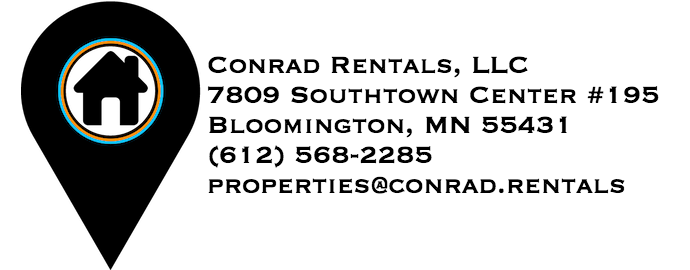 Co-Signer Information SheetCo-Signer Personal Information: Name:________________________________________ Date of Birth: ____________________Social Security #:_______________________________ Phone Number:___________________Address:______________________________________ E-Mail Address:___________________City:___________________________ State:_________ Zip Code:_________________________Co-Signer Employment Information: Current Employer: ________________________________________________________Address:_________________________________________________________________ City:___________________________ State:_________ Zip Code:________________________Supervisor’s Name:_____________________________  Phone Number:___________________Gross Income Per Month:_______________________Other Income:_____________/per month   Source of Income:_________________Other Income:_____________/per month   Source of Income:_________________Co-Signer Agreement to Conduct a Credit Check and Verification of Employment and Income:Please read carefully and sign and date below if you agree. Co-Signer represents that all of the above information is true and correct and hereby authorizes Landlord or Landlord’s management company to make all inquiries deemed necessary to verify all information and facts related to Co-Signer’s credit history, employment and income information, including obtaining credit reports, to determine whether Co-Signer is qualified based on the Co-Signer Screening Criteria.  This verification includes, but is not limited to, direct contact with Applicant’s employers, government agencies, consumer reporting agencies, public records, and any other sources of information which the Landlord or Landlord’s representative may deem necessary. Co-Signer understands that false or misleading information or the failure to disclose any information that is being requested is grounds for immediate disqualification.  If Co-Signer is self-employed, Co-Signer agrees to provide Landlord or Landlord’s management company with tax returns for the previous two years and Co-Signer’s two most recent bank statements.Should Co-Signer be denied or face other adverse action based on information received in a consumer report, Co-Signer has a right to obtain a free copy of the consumer report, and to dispute the accuracy of the information it contains by contacting the Consumer Reporting Agency: Name: RentPrepAddress: 4534 Clinton St. Ste. 2 West Seneca, NY 14224  Phone: 1 (888) 877-8501Co-Signer hereby waives any claims and releases from liability any person providing or obtaining said verification or additional information in relation to Co-Signer.Co-Signer Signature:__________________________________ Date:______________________Subscribed and sworn to before methis ____ day of ______________, _________.______________________________Notary PublicPLEASE NOTE: THIS FORM MUST BE NOTARIZED AND THE ORIGINAL RETURNED TO LANDLORD OR LANDLORD’S MANAGEMENT COMPANY.